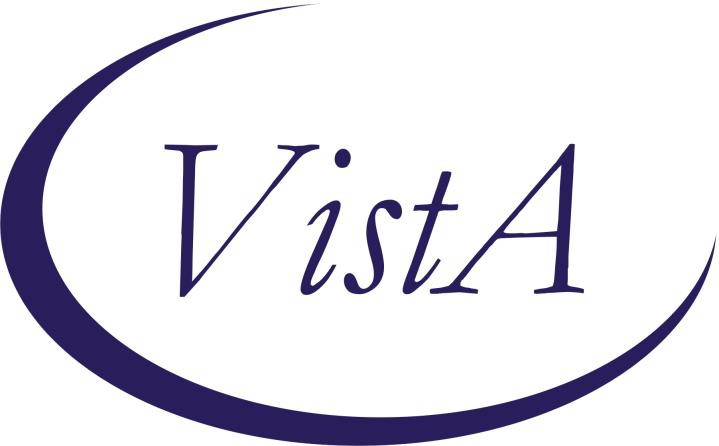 Update _2_0_173Clinical RemindersVA-COVID-19 IMMUNIZATION REMINDERInstall GuideNOVEMBER 2020Product Development Office of Information Technology Department of Veterans AffairsTable of ContentsIntroduction	DESCRIPTION: This update includes the reminder definition and dialog for SARS CoV-2 immunization - built with placeholder terms for single and two dose vaccines and for multiple possible indications for vaccine. The included reminder definition will not be applicable to any patients as released. Instructions for configuring the reminder terms in the definition to meet vaccine guidance will be released once a vaccine is available. The definition findings and the dialog content should not be edited locally, unless instructed through national guidance.Immunizations must be documented using the included reminder dialogs.Inform the local Pharmacy ADPAC that the BCMA2PCE TASK should NOT be set up for any COVID-19 vaccine. The mapping of the pharmacy orderable item to the immunization should NOT be completed. Administration of the COVID-19 vaccines will need to be done using the reminder dialog template or the clinical reminder until further notice.Two reminder dialogs are included.The VA-SARS-COV-2 IMMUNIZATION dialog is linked to the VA-SARS COV-2 IMMUNIZATION reminder definition.The VA-SARS-COV-2 IMMUNIZATION TEMPLATE dialog can be linked to a shared template, note title, or used in an existing local dialog. The template dialog should be linked to the note title, VAAES NSG COVID-19 VACCINE ADMINISTRATION as described in the post-installation instructions.Throughout the dialog groups, elements, and additional prompts, and install guide, the COVID-19 placeholder immunizations are stored and represented as listed below. The Pfizer and Moderna immunizations have been updated in the IMMUNIZATION file, but some groups and elements may still be named according the table below.Ensure to edit the groups, elements, and additional prompts for the appropriate corresponding vaccine.UPDATE_2_0_173 contains 1 Reminder Exchange entry:UPDATE_2_0_173 VA-COVID-19 IMMUNIZATION REMINDERThe exchange file contains the following components:TIU TEMPLATE FIELDBLANK TEXT FIELD FOR DIALOGSIM SARS COV-2 VIS/EUA INFO URL E2IM SARS COV-2 ADMIN E2 INFO PRE TEXTIM SARS COV-2 ADMIN INFO POST TEXTIM SARS COV-2 E2 DOSEIM SARS COV-2 VIS/EUA INFO URL B1IM SARS COV-2 ADMIN B1 INFO PRE TEXTIM SARS COV-2 B1 DOSEIM SARS COV-2 VIS/EUA INFO URL A1IM SARS COV-2 ADMIN A1 INFO PRE TEXTIM SARS COV-2 A1 DOSEIM SARS COV-2 VIS/EUA INFO URL D2IM SARS COV-2 ADMIN D2 INFO PRE TEXTIM SARS COV-2 D2 DOSEIM SARS COV-2 VIS/EUA INFO URL C2IM SARS COV-2 ADMIN C2 INFO PRE TEXTIM SARS COV-2 C2 DOSEIM SARS COV-2 INFO TEXTHEALTH FACTORSVA-SARS-COV-2 IMMUN EDUC VVC/TELE VSTVA-SARS-COV-2 VACCINE DEFERREDVA-SARS-COV-2 VACCINE REFUSALVA-SARS-COV-2 VACCINE ANATOMIC SITEVA-SARS-COV-2 VACCINE CONTRAINDICATIONVA-UPDATE_2_0_173REMINDER SPONSORNATIONAL CENTER FOR HEALTH PROMOTION AND DISEASE PREVENTION (NCP)VA National Center for Health Promotion and Disease Prevention (NCP) Office of Patient Care ServicesREMINDER TERMVA-REMINDER UPDATE_2_0_173VAL-BL SARS-COV-2 VACCINEVA-SARS-COV-2 VACCINE E2 AVAILABLEVA-SARS-COV-2 VACCINE D2 1 DOSEVA-SARS-COV-2 VACCINE C2 1 DOSEVA-SARS-COV-2 VACCINE E2 1 DOSEVA-SARS-COV-2 VACCINE B1 AVAILABLEVA-SARS-COV-2 VACCINE A1 AVAILABLEVA-SARS-COV-2 VACCINE D2 AVAILABLEVA-SARS-COV-2 VACCINE C2 AVAILABLEVA-SARS-COV-2 VACCINE DOSE #1 OF 2VA-SARS-COV-2 VACCINE INDICATION 27VA-SARS-COV-2 VACCINE INDICATION 26VA-SARS-COV-2 VACCINE INDICATION 25VA-SARS-COV-2 VACCINE INDICATION 24VA-SARS-COV-2 VACCINE INDICATION 23VA-SARS-COV-2 VACCINE INDICATION 22VA-SARS-COV-2 VACCINE INDICATION 21VA-SARS-COV-2 VACCINE INDICATION AGE & COUNT>3VA-SARS-COV-2 VACCINE INDICATION AGE & COUNT=3VA-SARS-COV-2 VACCINE INDICATION AGE & COUNT=2VA-SARS-COV-2 VACCINE REFUSALVA-SARS-COV-2 VACCINE CONTRAINDICATIONVA-SARS-COV-2 VACCINE E2VA-SARS-COV-2 VACCINE D2VA-SARS-COV-2 VACCINE C2VA-SARS-COV-2 VACCINE B1VA-SARS-COV-2 VACCINE A1VA-SARS-COV-2 VACCINE INDICATION AGEVA-SARS-COV-2 VACCINE INDICATION 9VA-SARS-COV-2 VACCINE INDICATION 8VA-SARS-COV-2 VACCINE INDICATION 7VA-SARS-COV-2 VACCINE INDICATION 6VA-COV-2 VACCINE INDICATION 5VA-SARS-COV-2 VACCINE INDICATION 4VA-SARS-COV-2 VACCINE INDICATION 3VA-SARS-COV-2 VACCINE INDICATION 2VA-SARS-COV-2 VACCINE INDICATION 1REMINDER DEFINITIONVA-SARS COV-2 IMMUNIZATIONREMINDER DIALOGVA-SARS-COV-2 IMMUNIZATIONVA-SARS-COV-2 IMMUNIZATION TEMPLATEHEALTH SUMMARY TYPESARS-COV-2 IMMUNIZATIONInstall Details	This update is being distributed as a web host file. The address for the host file is:https://Redacted /UPDATE_2_0_173.PRDThe file will be installed using Reminder Exchange, programmer access is not required.This update can be loaded with users on the system. Installation will take less than 5 minutes.Install ExampleTo Load the Web Host File. Navigate to Reminder exchange in VistaAt the Select Action: prompt, enter LWH for Load Web Host File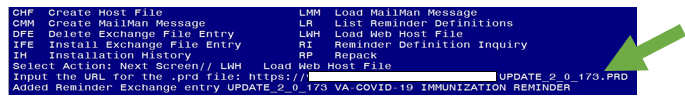 At the Input the url for the .prd file: prompt, type the following web address:https://Redacted /UPDATE_2_0_173.PRDYou should see a message at the top of your screen that the file loaded successfully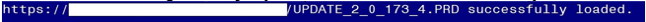 Search and locate an entry titled UPDATE_2_0_173 VA-COVID-19 IMMUNIZATION REMINDER.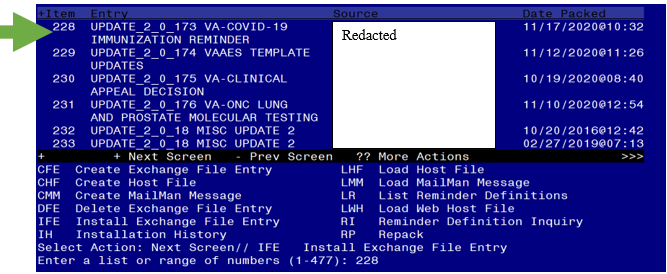 At the Select Action prompt, enter IFE for Install Exchange File EntryEnter the number that corresponds with your entry UPDATE_2_0_173 VA-COVID-19 IMMUNIZATION REMINDER. (in this example it is entry 228 it will vary by site). The date of the exchange file should be 11/17/2020.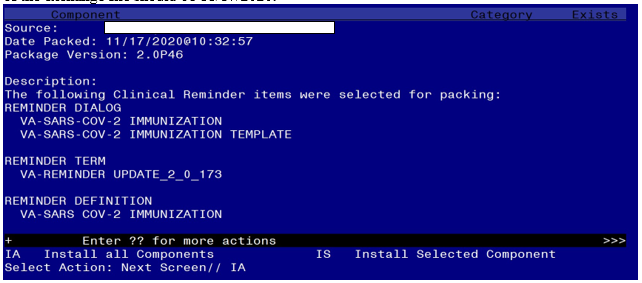 At the Select Action prompt, type IA for Install all Components and hit enter. Select Action: Next Screen// IA Install all ComponentsWhen you are prompted to Install new items, choose I to INSTALL. During installation,Replace the SARS-COV-2 VACCINE D2 vaccine with the COVID-19 (PFIZER) vaccine.Replace the SARS-COV-2 VACCINE C2 vaccine with the COVID-19 (MODERNA) vaccine.FINDING entry IM.SARS-COV-2 VACCINE D2 does not exist.Select one of the following:D	DeleteReplace with an existing entryQuit the installEnter   response:   P	Replace with an existing entrySelect    IMMUNIZATION    NAME:    COVID-19 (PFIZER), MRNA, LNP-S, PF, 30 MCG/0.3 ML DOSEFINDING entry IM.SARS-COV-2 VACCINE C2 does not exist.Select one of the following:D	DeleteReplace with an existing entryQuit the installEnter   response:   P	Replace with an existing entrySelect    IMMUNIZATION    NAME:    COVID-19 (MODERNA), MRNA, LNP-S, PF, 100 MCG/0.5 ML DOSEYou will be promped to install the 1st reminder dialog component – You will choose to install all.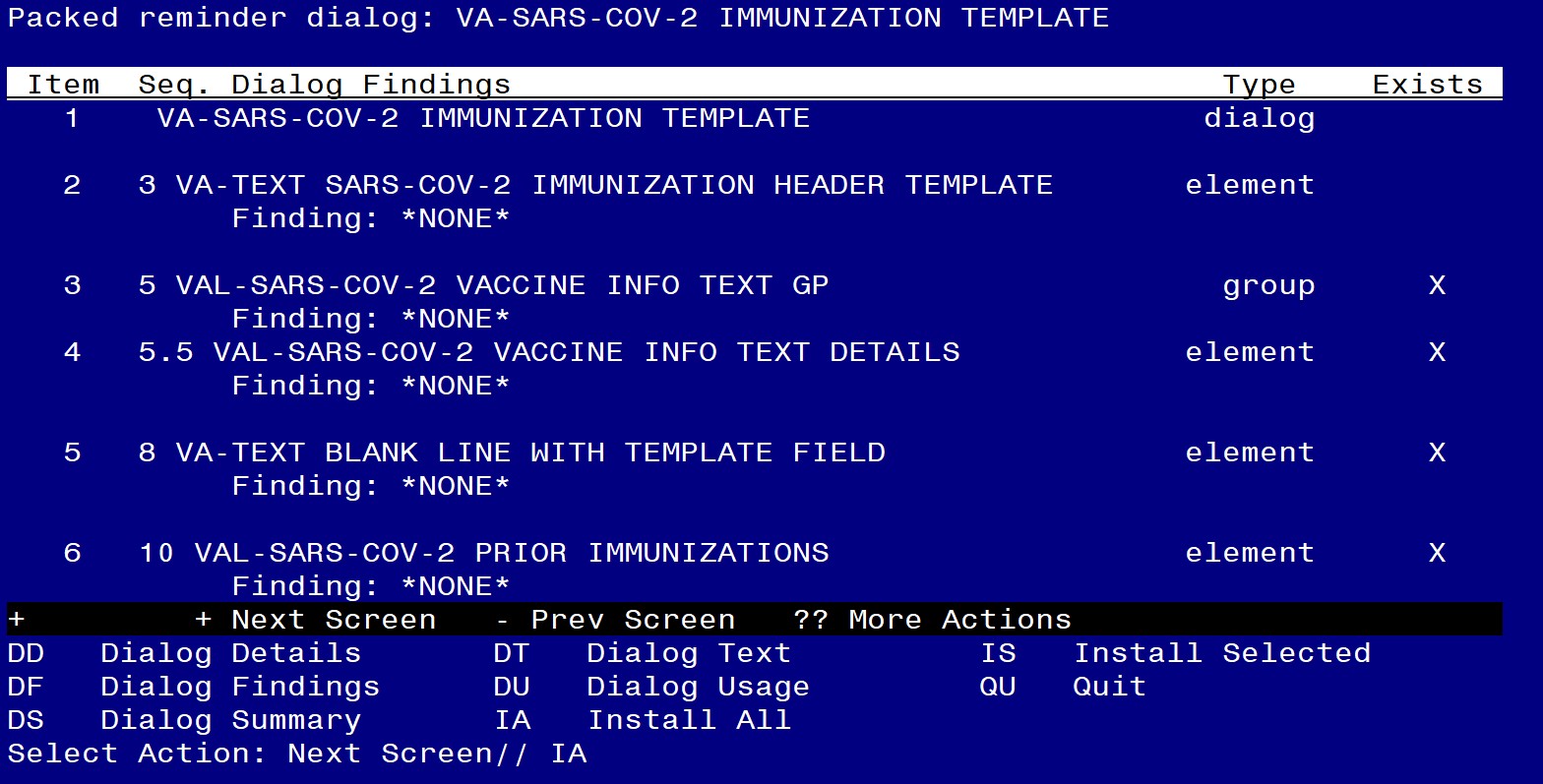 At the Select Action prompt, type IA to install the dialog –Select Action: Next Screen// IA Install AllInstall reminder dialog and all components with no further changes: Y// Yes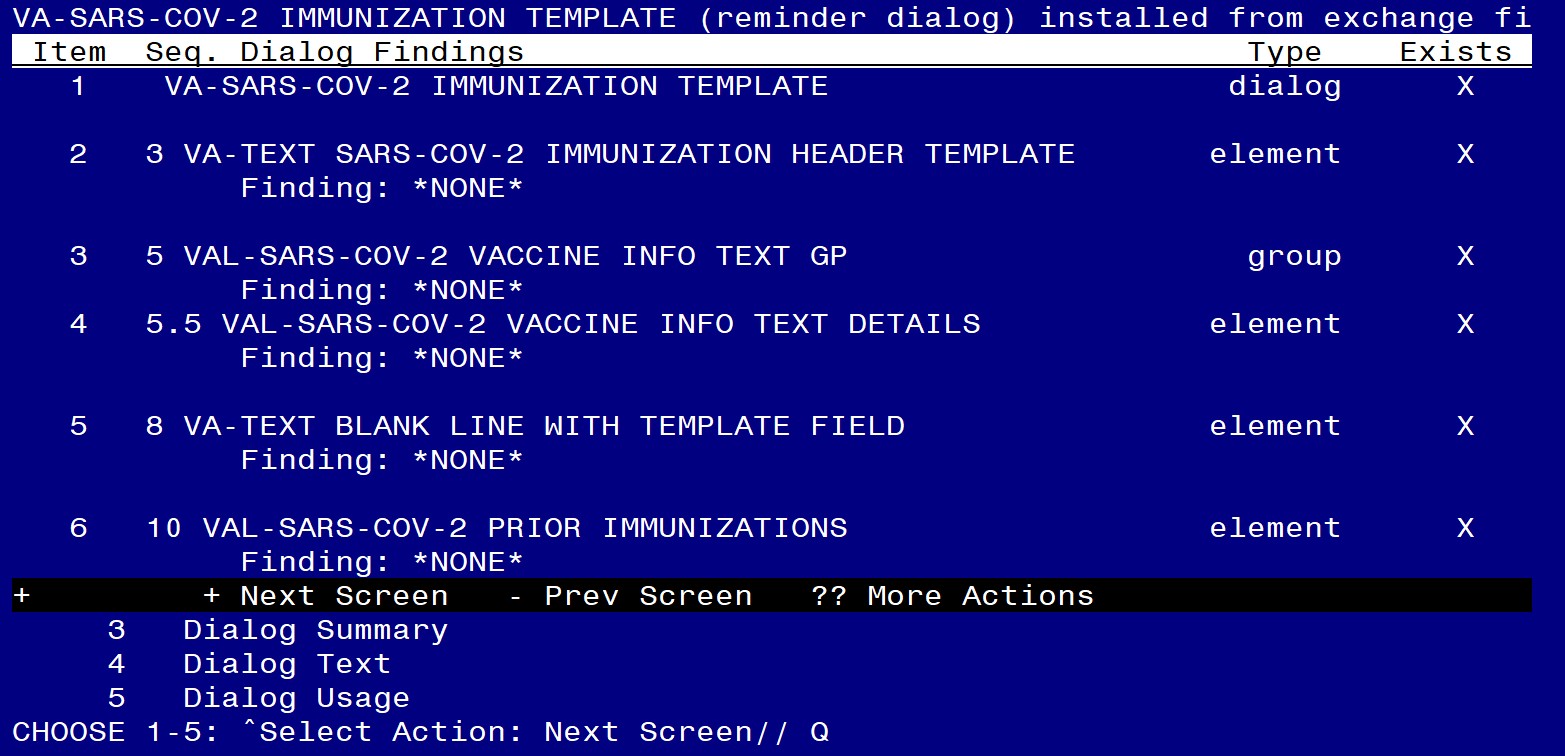 After completing this dialog install, you will type Q.You will then be prompted to install the 2nd reminder dialog component – You will choose to install all.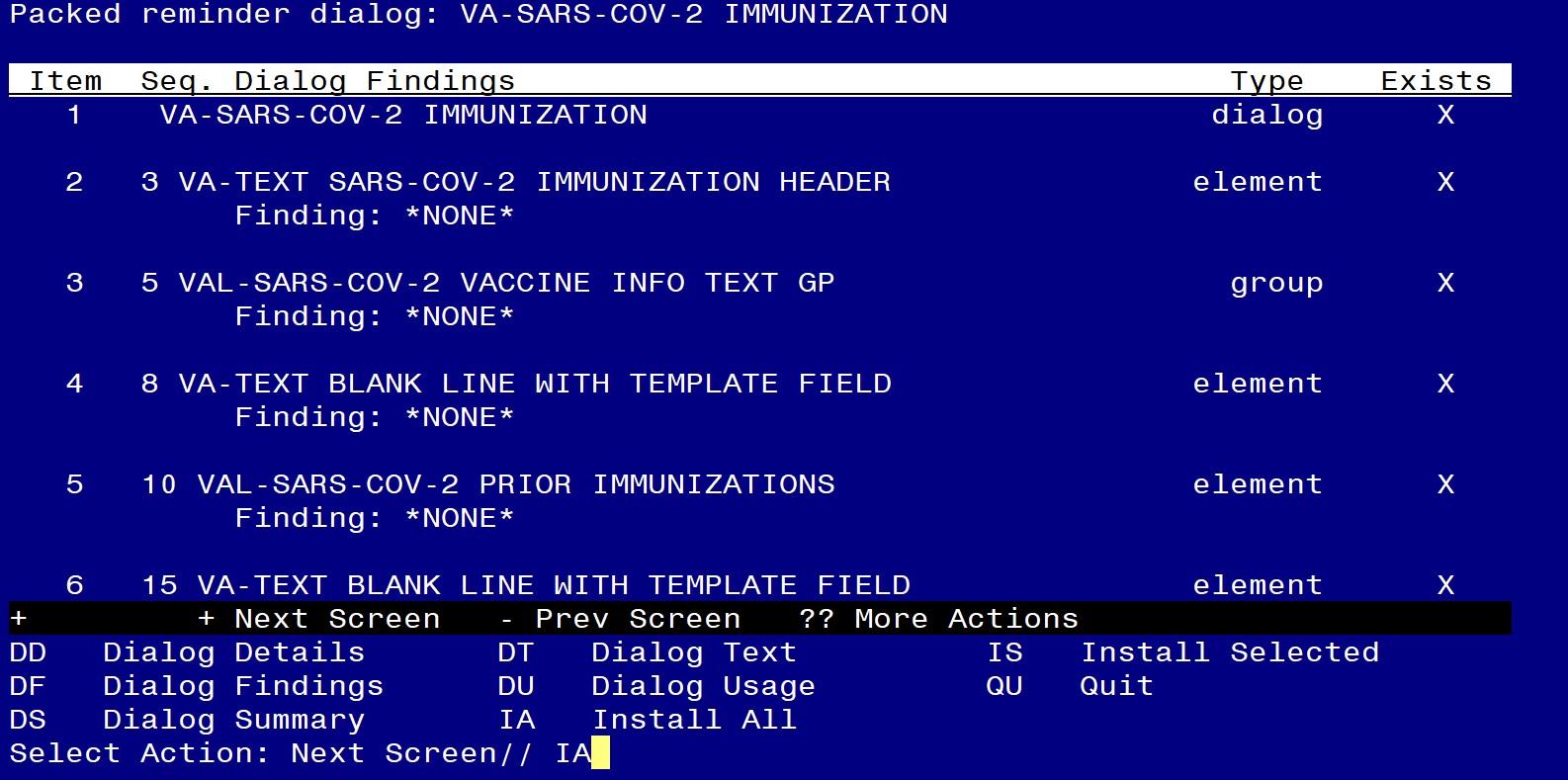 At the Select Action prompt, type IA to install the dialog – Select Action: Next Screen// IA Install AllInstall reminder dialog and all components with no further changes: Y// YesReminder Dialog VA-SARS-COV-2 IMMUNIZATION is not linked to a reminder.Select Reminder to Link: VA-SARS COV-2 IMMUNIZATION// <enter>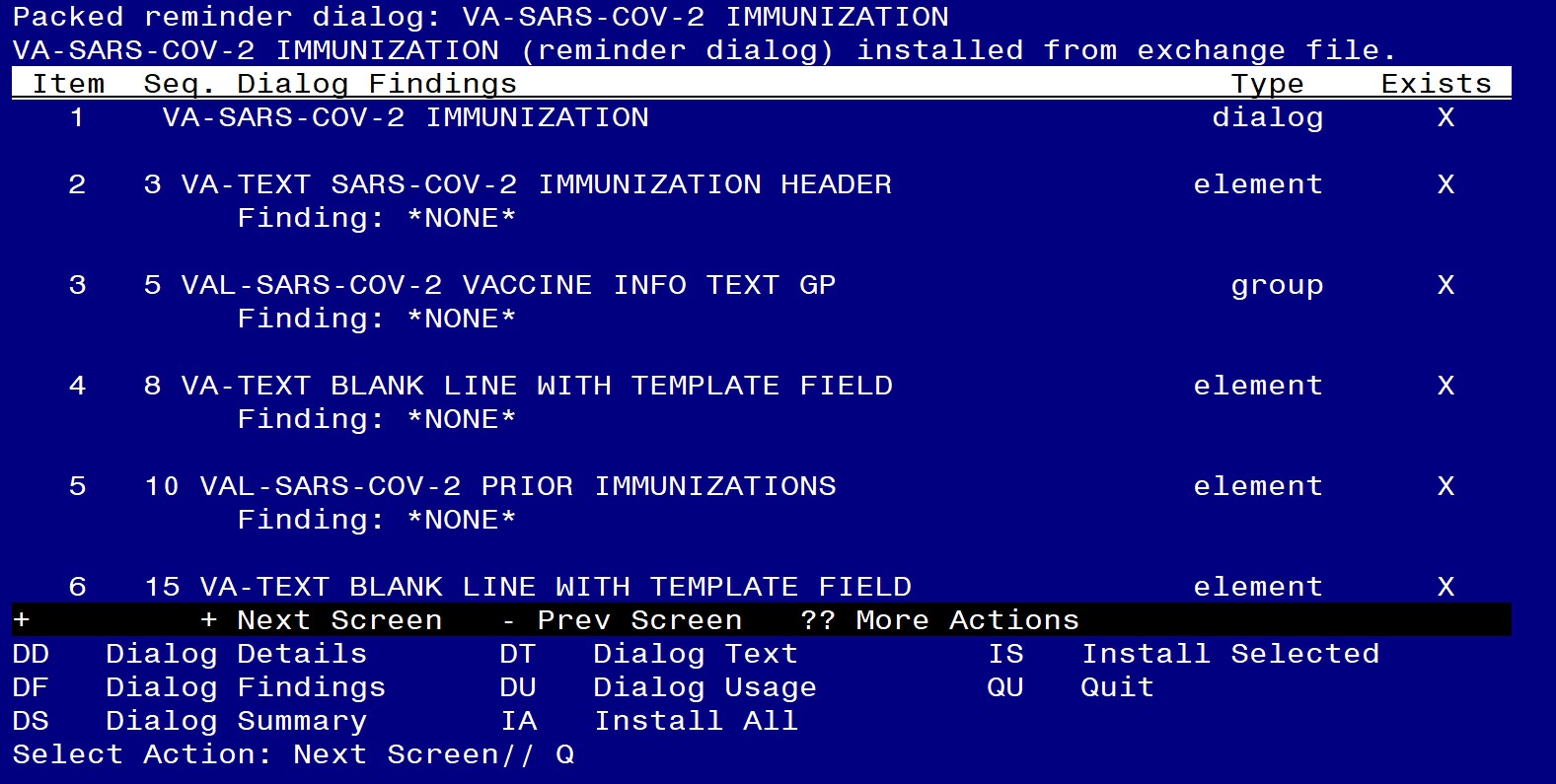 After completing this dialog install, you will type Q.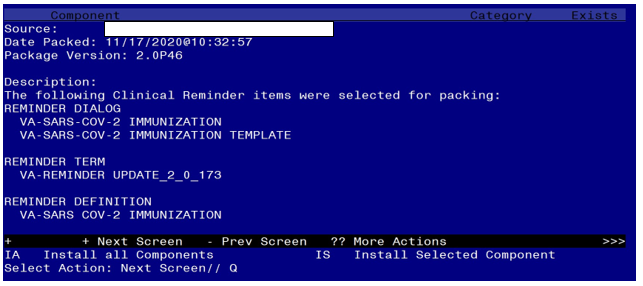 You will then be returned to this screen. At the Select Action prompt, type Q.Install complete.Post Installation	Setup of specific Note TitlesThe following note title should be created to associate with the VA-SARS-COV-2 IMMUNIZATION TEMPLATE dialog. This is the title that should be used by nursing for inpatient documentation. Sites can also link the VA-SARS-COV-2 IMMUNIZATION TEMPLATE to additional local titles for use by personnel outside of nursing.VAAES NSG COVID-19 VACCINE ADMINISTRATIONVHA Enterprise Standard Title: NURSING IMMUNIZATION NOTENote: Comprehensive information on Creating Document Definitions can be found beginning on page 47 of the TIU/ASU Implementation Guide.Make the VA-SARS-COV-2 IMMUNIZATION TEMPLATE dialog able to be attached to a Personal/Shared template and/or progress note title.CF	Reminder Computed Finding Management ... RM	Reminder Definition Management ...SM	Reminder Sponsor Management ... TXM	Reminder Taxonomy Management TRM	Reminder Term Management ...LM	Reminder Location List Management ... RX	Reminder ExchangeRT	Reminder TestOS	Other Supporting Menus ...INFO	Reminder Information Only Menu ... DM	Reminder Dialog Management ...CP	CPRS Reminder Configuration ...RP	Reminder Reports ...MST	Reminders MST Synchronization Management ... PL	Reminder Patient List Menu ...PAR	Reminder Parameters ...VS	NLM Value Set MenuROC	Reminder Order Check Menu ...CQM	NLM Clinical Quality Measures Menu XM	Reminder Extract Menu ...Select Reminder Managers Menu <TEST ACCOUNT> Option: CPCA	Add/Edit Reminder CategoriesCL	CPRS Lookup CategoriesCS	CPRS Cover Sheet Reminder ListMH	Mental Health Dialogs ActivePN	Progress Note HeadersRA	Reminder GUI Resolution ActiveTIU	TIU Template Reminder Dialog Parameter DEVL     Evaluate Coversheet List on Dialog Finish DL	Default Outside LocationPT	Position Reminder Text at Cursor LINK	Link Reminder Dialog to Template TEST	CPRS Coversheet Time TestNP	New Reminder ParametersGEC	GEC Status Check ActiveWH	WH Print Now ActiveSelect CPRS Reminder Configuration <TEST ACCOUNT> Option: Link Reminder  Dialog to TemplateSelect Dialog Definition: VA-SARS-COV-2 IMMUNIZATION TEMPLATE...OK? Yes// YesEnter template name: VA-SARS-COV-2 IMMUNIZATION TEMPLATELink template to Document Title? YESSelect Document Definition: VAAES NSG COVID-19 VACCINE ADMINISTRATIONIf linked to a shared template, the template may need moved to the appropriate local shared template folder.Adding VA-SARS-COV-2 IMMUNIZATION TEMPLATE dialog to an existing local dialog (optional).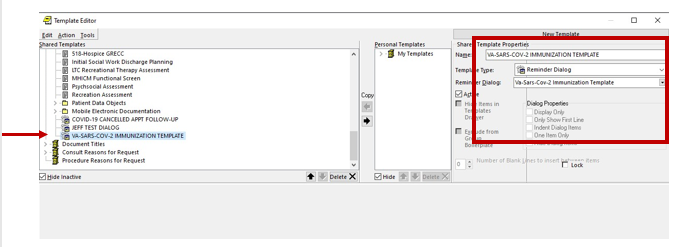 If adding the COVID immunization options to an existing local dialog, place the VAL- SARS-COV-2 VACCINE OPTIONS GROUP dialog group into the local dialog. This group serves as a header for all VA-SARS-COV-2 IMMUNIZATION TEMPLATE groups and elements.Map appropriate quick orders into the dialog elements below (as necessary).The dialog is deployed with the VAL-SARS-COV-2 VACCINE ORDER #1 element displaying in the dialog and four additional vaccine order elements disabled.If more than one vaccine is available and additional order options need to display in the dialog, enable the appropriate elements.Navigate to the appropriate vaccine order element. The names of the disabled elements are:VAL-SARS-COV-2 VACCINE ORDER #1 VAL-SARS-COV-2 VACCINE ORDER #2 VAL-SARS-COV-2 VACCINE ORDER #3 VAL-SARS-COV-2 VACCINE ORDER #4 VAL-SARS-COV-2 VACCINE ORDER #5Select the item number for the element and choose to edit. Follow the instructions below to enable the element, edit the text, and map the appropriate order dialog.Select Dialog Element Action: Edit Dialog Element Type: E// <enter>Current   dialog   element/group   name:   VAL-SARS-COV-2 VACCINE ORDER    #2   Used   by:	VAL-SARS-COV-2     VACCINE     ORDERING GP (Dialog Group)NAME:    VAL-SARS-COV-2    VACCINE   ORDER #2	Replace <enter> DISABLE: DISABLE AND DO NOT SEND MESSAGE// @SURE YOU WANT TO DELETE? YesCLASS:    LOCAL// <enter>                                                                                                                                                                                                                                                                                                                          SPONSOR: <enter> REVIEW DATE: <enter>RESOLUTION    TYPE:    ORDERED// <enter>                                                                                                                                                                                                                                                                                                                ORDERABLE     ITEM: <enter>FINDING ITEM: Enter name of order dialog.Additional Findings: None    Select ADDITIONAL FINDING: DIALOG/PROGRESS NOTE TEXT:Order    vaccine    formulation 2 Edit? NO// YES==[ WRAP ]==[INSERT ]=======< DIALOG/PROGRESS NOTE TE[Press <PF1>H forhelp]====Order    vaccine   formulation   2	Revise this text for the appropriate vaccine.Edit appropriate lot number prompts for the appropriate vaccines (as necessary). It is important to follow the formatting in the example.Throughout the dialog groups, elements, and additional prompts, and install guide, the COVID-19 placeholder immunizations are stored and represented as listed below. The Pfizer and Moderna immunizations have been updated in the IMMUNIZATION file, but some groups and elements may still be named according the table below.Ensure to edit the groups, elements, and additional prompts for the appropriate corresponding vaccine.Navigate to reminder dialogs and change view to Additional Prompts.DIALOG VIEW (REMINDER DIALOGS - SOURCE REMINDER NAME)+Item Reminder Dialog Name	Source Reminder	StatusVA-SARS-COV-2 IMMUNIZATION	VA-SARS COV-2VA-SCREEN COVID	*NONE*VA-SOC WORK ADVANCE CARE PLANNING GROUP *NONE*VA-SOC WORK ADVANCE CARE PLANNING GV-F/	*NONE*VA-SPINAL CORD INJURIES AND DISORDERS	*NONE*VA-SRA-CONSULT RESPONSE (D)	*NONE*VA-STAR ABC CARD	*NONE*VA-STAR BEHAVIOR INCIDENT NOTE (BIN)	*NONE*VA-TBI SCREENING	VA-TBI SCREENINGVA-TBI/POLYTRAUMA REHAB/REINTEGRATION P	*NONE*	LinkedVA-TECS GLAUCOMA PHYSICIAN	*NONE*VA-TECS GLAUCOMA TECHNICIAN	*NONE*VA-TECS LETTERS	*NONE*VA-TECS PHYSICIAN	*NONE*+	Enter ?? for more actions	>>>AD   Add Reminder Dialog	PT   List/Print All	QU Quit CV  Change View	RN Name/Print NameSelect Item: Next Screen// CVSelect one of the following: D	Reminder DialogsDialog ElementsForced ValuesDialog GroupsP	Additional PromptsR	RemindersRG	Result Group (Mental Health) RE	Result Element (Mental Health)TYPE OF VIEW: R// PSearch list and navigate to the IM SARS-COV-2 VACCINE….. promptsDIALOG VIEW (ADDITIONAL PROMPTS)Item Dialog Name	Dialog type	Status1  1 MJB COMMENT NONFORCED	Additional Prompt 2  1 MJB READING	Additional PromptARCH COMMENT	Additional PromptBP CUFF LARGE	Additional PromptBP CUFF MEDIUM	Additional PromptBP CUFF SMALL	Additional PromptBP CUFF THIGH	Additional PromptCKBOX NOT INDICATED/YES/NO	Additional PromptCKBOX VA PC F/UP ABDOMEN	Additional PromptCKBOX VA PC F/UP EXTREMITIES	Additional PromptCKBOX VA PC F/UP HEART	Additional PromptCKBOX VA PC F/UP LUNG	Additional PromptCKBOX VA PC F/UP MOOD	Additional Prompt 14  CKBOX VA PC F/UP NASAL CAVITY	Additional Prompt+	+ Next Screen   - Prev Screen   ?? More Actions		>>> AD  Add	PT  List/Print All	QU QuitCO  Copy Dialog	INQ Inquiry/PrintCV  Change View	TE Dialog Taxonomy Edit Select Item: Next Screen// SLSearch for: IM SARS-COV-2 VACCINEIdentify appropriate vaccine lot number prompt.In this example, the lot information prompt for the C2 vaccine will be edited. All appropriate lot numbers for the C2 vaccine will be entered as unique sequence numbers in the C2 prompt.Each available vaccine lot information prompt will need to be edited.Instruct pharmacy of the need to be notified of new vaccines and/or lot numbers.These prompts may need to be updated frequently.+Item Dialog Name	Dialog type	StatusIM SARS-COV-2 VACCINE C2 MVX LOT EXP	Additional PromptIM SARS-COV-2 VACCINE D2 MVX LOT EXP	Additional PromptIM SARS-COV-2 VACCINE E2 MVX LOT EXP	Additional PromptINFLUENZA H1N1 MANUFACTURERS	Additional PromptINFLUENZA HIGH DOSE MANUFACTURERS	Additional PromptORZ PXRM COMMENT 2	Additional PromptPXRM ADD TO PROBLEM LIST	Additional PromptPXRM BRADEN 10-12	Additional PromptPXRM BRADEN 13-14	Additional PromptPXRM BRADEN 15-18	Additional PromptPXRM BRADEN 19-23	Additional PromptPXRM BRADEN 6-8	Additional PromptPXRM COMMENT	Additional PromptPXRM CONTRAINDICATED	Additional Prompt+	+ Next Screen   - Prev Screen   ?? More Actions		>>> AD  Add	PT  List/Print All	QU QuitCO  Copy Dialog	INQ Inquiry/PrintCV  Change View	TE Dialog Taxonomy EditSelect Item: Next Screen// 32	Enter item number for the appropriate promptDialog Name: IM SARS-COV-2 VACCINE C2 MVX LOT EXP <enter>Current dialog element/group name: IM SARS-COV-2 VACCINE C2 MVX LOT EXP Used by: VAL-SARS-COV-2 VACCINE C2 #1 GP (Dialog Group)VAL-SARS-COV-2 VACCINE C2 #2 GP (Dialog Group)NAME: IM SARS-COV-2 VACCINE C2 MVX LOT EXP Replace <enter>DISABLE: <enter> CLASS: LOCAL// <enter> SPONSOR: <enter>REVIEW DATE: <enter>PROMPT CAPTION: MVX (Manuf); Lot#; Exp Date: Replace <enter>EXCLUDE FROM PROGRESS NOTE: <enter>DEFAULT VALUE: <enter>Select CHECKBOX SEQUENCE: ? Enter ? to view listAnswer with CHECKBOX SEQUENCE Choose from:1	MOD; LOT; mm/dd/yyyyYou may enter a new CHECKBOX SEQUENCE, if you wish Type a Number between 1 and 500, 0 Decimal DigitsSelect CHECKBOX SEQUENCE: 1	Enter sequence number to be revised. Sequence 1 willbe the 1st checkbox at the top of the list in CPRS.CHECKBOX SEQUENCE: 1// <enter>TEXT: MOD; LOT; mm/dd/yyyy ... (Enter “…” to replace all)With MOD; M3141; 12/01/2020 (This is an example only. Follow the exact formatting toenter the MVX code, Lot Number, then Expiration Date. The information must be separated by a semi-colon.)Replace ... With MOD; M3141; 12/01/2020 Replace <enter>MOD; M3141; 12/01/2020Select CHECKBOX SEQUENCE: 2	Enter sequence number to be revised. Continue untilall appropriate lot numbers for this vaccine are entered. Delete any unneeded default lot number sequences included in the update.The TEXT field for each lot number must follow this format: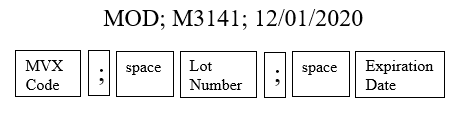 Set-up Batch Print LocationsList Batch Health Summary LocationsCPRS  Reports  Tab  'Health  Summary  Types  List' Menu ...Select   Health   Summary    Coordinator's    Menu    <TEST   ACCOUNT> Option: 2Create/Modify Health Summary TypeDelete Health Summary TypeHealth Summary Objects Menu ...Information Menu ...Print Health Summary Menu ...Select   Build   Health    Summary    Type    Menu <TEST ACCOUNT> Option:    1 Select    Health   Summary   Type:	SARS-COV-2 IMMUNIZATIONWARNING:	You    are    about    to    edit    a    Health Summary Type that is being used by a Health Summary Object.	Changing the structure  of this Health Summary Type will  alter  how  the Object will display.Do    want   to   continue?	NO//   YESNAME:   SARS-COV-2   IMMUNIZATION	Replace <enter> TITLE:        SARS-COV-2 IMMUNIZATION		Replace <enter>SUPPRESS PRINT OF COMPONENTS WITHOUT DATA: yes//   <enter> SUPPRESS    SENSITIVE PRINT DATA: <enter>Review immunizations listed in health summary type.Do you wish to review the Summary Type structure before continuing? NO// YESHEALTH SUMMARY TYPE INQUIRY Type   Name:	SARS-COV-2 IMMUNIZATIONTitle:	SARS-COV-2 IMMUNIZATION Owner:	CLINICAL COORDINATORSUPPRESS    PRINT    OF   COMPONENTS WITHOUT DATA:	 yes SUPPRESS SENSITIVE PRINT DATA:Max	Hos	ICD	Pro	CPTAbb	Ord	Component   Name	Occ	Time	Loc	Text	Nar	Mod	Selection                                               SIMC	5		COVID-19 VaccinationVACCINE A1 VACCINE B1(MODERNA), MRNA, LNP-SARS-COV-2 SARS-COV-2 COVID-19(PFIZER), MRNA, LNP-S VACCINE E2Add appropriate immunizations (as necessary)Select COMPONENT:SIMCSelect one of the following:E	Edit    component   parametersD	Delete    component   from summarySelect Action: Edit component parameters SUMMARY ORDER: 5// 5 <enter>OCCURRENCE    LIMIT: <enter>  TIME   LIMIT: <enter>HEADER    NAME:   COVID-19   Vaccination	Replace   <enter>Current    selection   items   are:	SARS-COV-2   VACCINE A1SARS-COV-2 VACCINE B1 SARS-COV-2 VACCINE E2COVID-19 SARS-COV-2Select   new   items   one   at   a   time   in    the   sequence you want them displayed.  You  may  select  any number of items.Select   SELECTION   ITEM:   SARS-COV-2   VACCINE    E2//   Enter name of new immunizationEdit following TIU template fields in CPRS (as necessary).IM SARS COV-2 INFO TEXTInformation on vaccine formulations. This template field displays in the “Detailed information on vaccine for COVID-19” option at the top of the dialog.IM SARS COV-2 VIS/EUA INFO URL A1URL for VIS/information for vaccine A1IM SARS COV-2 VIS/EUA INFO URL B1URL for VIS/information for vaccine B1IM SARS COV-2 VIS/EUA INFO URL C2URL for VIS/information for vaccine C2IM SARS COV-2 VIS/EUA INFO URL D2URL for VIS/information for vaccine D2IM SARS COV-2 VIS/EUA INFO URL E2URL for VIS/information for vaccine E2IM SARS COV-2 A1 DOSEDosage for vaccine A1IM SARS COV-2 B1 DOSEDosage for vaccine B1IM SARS COV-2 C2 DOSEDosage for vaccine C2IM SARS COV-2 D2 DOSEDosage for vaccine D2IM SARS COV-2 E2 DOSEDosage for vaccine E2Revise the display of available vaccines for administration (as necessary). The dialog is released with all vaccine administration groups disabled. Follow the instructions below to enable the appropriate vaccine group(s) to display in the administration section of the dialog.The Pfizer and Moderna immunizations have been updated in the IMMUNIZATION file, but some groups and elements may still be named according the table below.Ensure to edit the groups, elements, and additional prompts for the appropriate corresponding vaccine.Navigate to the appropriate vaccine administration group. The names of the disabled groups are:VAL-SARS-COV-2 VACCINE ADMIN C2 GP VAL-SARS-COV-2 VACCINE ADMIN D2 GP VAL-SARS-COV-2 VACCINE ADMIN A1 GP VAL-SARS-COV-2 VACCINE ADMIN B1 GP VAL-SARS-COV-2 VACCINE ADMIN E2 GPSelect the item number for the appropriate vaccine group and choose to edit. Follow the instructions below to enable the group and edit the text.Current    dialog    element/group    name:    VAL-SARS-COV-2 VACCINE ADMIN    A1    GP   Used   by:	VAL-SARS-COV-2  VACCINE ADMINISTRATION GP (Dialog Group)NAME:    VAL-SARS-COV-2    VACCINE    ADMIN   A1   GP	Replace <enter>DISABLE: DISABLE AND DO NOT SEND MESSAGE//    @     SURE     YOU WANT TO DELETE? YesCLASS:    LOCAL// <enter>                                                                                                                                                                                                                                                                                                                          SPONSOR: <enter> REVIEW DATE: <enter>RESOLUTION    TYPE:    DONE     AT ENCOUNTER//<enter> ORDERABLE ITEM: <enter>FINDING ITEM: <enter>Additional findings: noneSelect    ADDITIONAL    FINDING: <enter> GROUP CAPTION: <enter>PUT    A    BOX    AROUND    THE    GROUP: <enter>                                                                                                                                                                                                                                             SHARE     COMMON PROMPTS: NO//<enter>MULTIPLE SELECTION: NO SELECTION REQUIRED// <enter> HIDE/SHOW GROUP: HIDE// <enter>GROUP HEADER DIALOG TEXT:SARS-CoV-2    vaccine A1 Edit?   NO// YES==[   WRAP    ]==[INSERT    ]=======<   GROUP   HEADER   DIALOG              TEX[Press <PF1>H forSARS-CoV-2   vaccine   A1	Revise this text for the appropriate vaccine.<=======T=======T=======T=======T=======T=======T=======T=======T=======T>====Revise the display of available vaccines for historical documentation (as necessary). The dialog is released with all historical vaccine groups disabled. Follow the instructions below to enable the appropriate vaccine group(s) to display in the historical section of the dialog.The Pfizer and Moderna immunizations have been updated in the IMMUNIZATION file, but some groups and elements may still be named according the table below.Ensure to edit the groups, elements, and additional prompts for the appropriate corresponding vaccine.Navigate to the appropriate vaccine group. The names of the disabled groups are:VAL-SARS-COV-2 VACCINE C2 OUTSIDE GP VAL-SARS-COV-2   VACCINE D2 OUTSIDE GP VAL-SARS-COV-2   VACCINE A1 OUTSIDE GP VAL-SARS-COV-2   VACCINE B1 OUTSIDE GP VAL-SARS-COV-2   VACCINE E2 OUTSIDE GPSelect the item number for the appropriate vaccine group and choose to edit. Follow the instructions below to enable the group and edit the text.NAME: VAL-SARS-COV-2 VACCINE A1 OUTSIDE GPReplace <enter>DISABLE:    DISABLE    AND    DO    NOT SEND MESSAGE//   @   SURE    YOU WANT TO DELETE? YesCLASS:    LOCAL// <enter>                                                                                                                                                                                                                                                                                                                          SPONSOR: <enter> REVIEW DATE: <enter>RESOLUTION    TYPE:     DONE     AT ENCOUNTER//<enter> ORDERABLE ITEM: <enter>FINDING ITEM: <enter>Additional findings: noneSelect    ADDITIONAL    FINDING: <enter> GROUP CAPTION: <enter>PUT    A    BOX    AROUND    THE    GROUP: <enter>                                                                                                                                                                                                                                             SHARE     COMMON PROMPTS: NO//<enter>MULTIPLE    SELECTION:    NO   SELECTION REQUIRED// <enter> HIDE/SHOW GROUP: HIDE// <enter>GROUP HEADER DIALOG TEXT:SARS-CoV-2    vaccine A1 Edit?   NO// YES==[ WRAP ]==[INSERT ]=======< GROUP HEADER DIALOG TEX[Press <PF1>H forSARS-CoV-2 Vaccine A1 given previouslyRevise this text for the appropriate vaccine.<=======T=======T=======T=======T=======T=======T=======T=======T=======T>====Add the COVID-19 immunizations to the ORWPCE EXCLUDE IMMUNIZATIONS parameter, so they cannot be documented in an encounter without using the reminder dialogs.Navigate to the General Parameter Tools menu.LV	List Values for a Selected Parameter LE	List Values for a Selected EntityLP	List Values for a Selected PackageLT	List Values for a Selected TemplateEP	Edit Parameter ValuesET	Edit Parameter Values with Template EK	Edit Parameter Definition KeywordSelect General Parameter Tools <TEST ACCOUNT> Option: EPSelect PARAMETER DEFINITION NAME:	ORWPCE EXCLUDE IMMUNIZATIONSExcluded ImmunizationsSet parameter for the System levelORWPCE EXCLUDE IMMUNIZATIONS may be set for the following:Enter selection: 5 SystemAdd each COVID-19 placeholder immunization.Select Sequence: 1Are you adding 1 as a new Sequence? YESSequence: 1//Immunization: SARS-COV-2 VACCINE A1Select Sequence: 2Are you adding 2 as a new Sequence? Yes// YESSequence: 2//	2Immunization: SARS-COV-2 VACCINE B1Select Sequence: 3Are you adding 3 as a new Sequence? Yes// YESSequence: 3//	3Immunization: COVID-19 (MODERNA), MRNA, LNP-Select Sequence: 4Are you adding 4 as a new Sequence? Yes// YESSequence: 4//	4Immunization: COVID-19 (PFIZER), MRNA, LNP-SSelect Sequence: 5Are you adding 5 as a new Sequence? Yes// YESSequence: 5//	5Immunization: SARS-COV-2 VACCINE E2Select Sequence:Inform the local Pharmacy ADPAC that the BCMA2PCE TASK should NOT be set up for any COVID-19 vaccine.Immunizations must be documented using the included reminder dialogs.The mapping of the pharmacy orderable item to the immunization should NOT be completed. Administration of the COVID-19 vaccines will need to be done using the reminder dialog template or the reminder dialog until further notice.ImmunizationPlaceholder forSARS-COV-2 VACCINE A1To Be DeterminedSARS-COV-2 VACCINE B1To Be DeterminedSARS-COV-2 VACCINE C2Moderna VaccineSARS-COV-2 VACCINE D2Pfizer VaccineSARS-COV-2 VACCINE E2To Be DeterminedImmunizationPlaceholder forSARS-COV-2 VACCINE A1To Be DeterminedSARS-COV-2 VACCINE B1To Be DeterminedSARS-COV-2 VACCINE C2Moderna VaccineSARS-COV-2 VACCINE D2Pfizer VaccineSARS-COV-2 VACCINE E2To Be DeterminedImmunizationPlaceholder forSARS-COV-2 VACCINE A1To Be DeterminedSARS-COV-2 VACCINE B1To Be DeterminedSARS-COV-2 VACCINE C2Moderna VaccineSARS-COV-2 VACCINE D2Pfizer VaccineSARS-COV-2 VACCINE E2To Be DeterminedImmunizationPlaceholder forSARS-COV-2 VACCINE A1To Be DeterminedSARS-COV-2 VACCINE B1To Be DeterminedSARS-COV-2 VACCINE C2Moderna VaccineSARS-COV-2 VACCINE D2Pfizer VaccineSARS-COV-2 VACCINE E2To Be Determined1 UserUSR[choose from NEW PERSON]2 LocationLOC[choose from HOSPITAL LOCATION]3 ServiceSRV[choose from SERVICE/SECTION]4 DivisionDIV[choose from INSTITUTION]5 SystemSYS[SCR.FO-SLC.MED.VA.GOV]6 PackagePKG[ORDER ENTRY/RESULTS REPORTING]